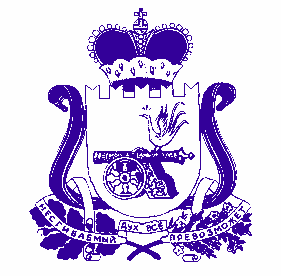 АДМИНИСТРАЦИЯ  муниципального  образования«Духовщинский  район»  Смоленской  областиПОСТАНОВЛЕНИЕот 30.12.2016 № 481В соответствии с Федеральным законом от 28.12.2009 № 381-ФЗ «Об основах государственного регулирования торговой деятельности в Российской Федерации», постановлением Администрации Смоленской области от 27.01.2011 № 38 «Об утверждении Порядка разработки и утверждения органами местного самоуправления муниципальных образований Смоленской области схем размещения нестационарных торговых объектов», руководствуясь Уставом муниципального образования «Духовщинский район» Смоленской области, Администрация муниципального образования «Духовщинский район» Смоленской областиПОСТАНОВЛЯЕТ:1.	Утвердить прилагаемое Положение о порядке размещения нестационарных торговых объектов на территории муниципального образования «Духовщинский район» Смоленской области.2.	Разместить настоящее постановление на официальном сайте Администрации муниципального образования «Духовщинский район» Смоленской области в информационно-телекоммуникационной сети «Интернет» (http://duhov.admin-smolensk.ru/).3.	Настоящее постановление вступает в силу со дня его подписания.ПОЛОЖЕНИЕо порядке размещения нестационарных торговых объектовна территории муниципального образования «Духовщинский район» Смоленской областиОбщие положения1.1. Настоящее Положение разработано в соответствии с Налоговым кодексом Российской Федерации, Федеральным законом от 06.10.2003 № 131-ФЗ "Об общих принципах организации местного самоуправления в Российской Федерации", Федеральным законом от 28.12.2009 № 381-ФЗ "Об основах государственного регулирования торговой деятельности в Российской Федерации".1.2. Требования, предусмотренные настоящим Положением, не распространяются на отношения, связанные с размещением нестационарных торговых объектов: находящихся на территориях розничных рынков; при проведении праздничных, общественно-политических, культурно-массовых и спортивных мероприятий, имеющих временный характер; при проведении ярмарок, выставок-ярмарок.1.3. В настоящем Положении используются термины и определения, установленные Налоговым кодексом Российской Федерации, Федеральным законом от 28.12.2009 № 381-ФЗ "Об основах государственного регулирования торговой деятельности в Российской Федерации" и «ГОСТом Р 51303-2013. Национальный стандарт Российской Федерации. Торговля. Термины и определения», утвержденным Приказом Росстандарта от 28.08.2013 № 582-ст. 2.Особенности размещения нестационарных торговых объектовна территории муниципального образования«Духовщинский район» Смоленской области2.1.	 Размещение нестационарных торговых объектов (далее - НТО) осуществляется на основании утвержденной в установленном порядке схемы размещения нестационарных торговых объектов (далее – Схема) и должно соответствовать действующим градостроительным, строительным, архитектурным, пожарным, санитарным и иным нормам, правилам и нормативам.2.2.	 При размещении нестационарных объектов должен быть предусмотрен удобный подъезд автотранспорта, не создающий помех для прохода пешеходов. Разгрузку товара следует осуществлять без заезда автомашин на тротуар.2.3.	 Размещение нестационарных торговых объектов должно обеспечивать свободное движение пешеходов и доступ потребителей к торговым объектам, в том числе обеспечение безбарьерной среды жизнедеятельности для инвалидов и иных маломобильных групп населения, беспрепятственный подъезд спецтранспорта при чрезвычайных ситуациях.2.4.	 В случае сохранения ширины пешеходной части тротуара (для обеспечения безопасного прохода пешеходов при размещении нестационарных торговых объектов ширина тротуара должна быть не менее 2,5м).2.5.	 Не допускается размещение у нестационарных объектов (кроме передвижных средств развозной и разносной уличной торговли) холодильного оборудования, столиков, зонтиков и других объектов, за исключением случаев, когда размещение подобных объектов предусмотрено архитектурным решением.2.6.	 Техническая оснащенность НТО должна отвечать санитарным, противопожарным, экологическим правилам, правилам продажи отдельных видов товаров, соответствовать требованиям безопасности для жизни и здоровья людей, условиям приема, хранения и реализации товара, а также обеспечивать условия труда работников.2.7.	 Не допускается складирование товара, упаковок, мусора на элементах благоустройства, прилегающей территории и кровлях.2.8.	 Нестационарные торговые объекты разрешается использовать для:- продажи продовольственных товаров;- продажи непродовольственных товаров;- продажи печатной продукции;- продажи сувенирной продукции;- продажи цветов;- предоставления услуг общественного питания;- оказания бытового обслуживания населения;- продажи через автомат;- предоставления услуг через платежный терминал.2.9.	 Не допускается размещение нестационарных торговых объектов:- в местах, не включенных в Схему;- размещение временных конструкций, предназначенных для хранения бахчевых культур, отдельно от нестационарных торговых объектов (павильонов, киосков);- в полосах отвода автомобильных дорог, кроме объектов дорожного сервиса и остановочных комплексов;- в арках зданий, цветниках, клумбах, площадках (детских, спортивных), на дворовых территориях жилых зданий, на тротуарах согласно пункту 4;- в случае, если размещение нестационарных торговых объектов препятствует свободному подъезду пожарной, аварийно-спасательной техники или доступу к объектам инженерной инфраструктуры.2.10. Размещение НТО в условиях плотной застройки Духовщинского района Смоленской области осуществляется с учетом:- архитектурных типов нестационарных торговых объектов, исходя из особенностей населенных пунктов, с целью адаптации под сложившиеся особенности;- типовых размеров нестационарных торговых объектов в зависимости от вида реализуемых товаров;- сохранения ширины пешеходной части тротуара, свободного и безопасного движения пешеходов (для обеспечения безопасного прохода пешеходов при размещении нестационарных торговых объектов ширина тротуара должна быть не менее 2,5 м);- свободного доступа к проездным путям с целью обеспечения беспрепятственного проезда транспорта аварийно-спасательных служб и машин скорой помощи, прохода работников указанных служб;- недопустимости угрозы для жизни и здоровья граждан.2.11. Размещение нестационарных торговых объектов осуществляется на основании договорных отношений или разрешений на право розничной торговли в нестационарном торговом объекте. При размещении нестационарных объектов на основании договорных отношений применяется Методика расчета платы за размещение нестационарных торговых объектов.Договорные отношения на размещение объекта подлежат пролонгированию неограниченное количество раз. Торги и иные формы отбора в данном случае не проводятся.Сроки действия договоров на размещение НТО должны составлять:- для размещения киосков, павильонов, торговых автоматов и иных нестационарных торговых объектов всесезонного размещения, за исключением мобильных торговых объектов – 5-7 лет;- мобильных торговых объектов всесезонного размещения, в том числе специализированных автоприцепов – от 12 мес. до 3 лет;- нестационарных торговых объектов сезонного размещения – 6 месяцев (с 1 апреля по 1 октября).Ранее заключенные договоры, в том числе договоры аренды земельных участков, должны подпадать под действие данных изменений в части прав хозяйствующих субъектов на пролонгацию договорных отношений. В случае смерти индивидуального предпринимателя права по договору (разрешению) могут передаваться по наследству, если наследником также является индивидуальный предприниматель. К исчерпывающим основаниям досрочного расторжения договора или аннулирования разрешения относятся:- невнесенные платы за размещение НТО более чем за 3 месяца;- увеличение площади объекта более, чем на 10 % без соответствующего согласования;- неосуществление деятельности в течение 3 месяцев.Плата за размещения (эксплуатацию) НТО в бюджет устанавливается в виде ежемесячных или ежеквартальных платежей (для постоянной деятельности), либо в виде разового платежа (для торговли на разовых торговых мероприятиях – уличных гуляниях, праздниках, фестивалях и пр.).Размер платы определяется:- в случае возникновения права на размещение НТО на торгах – по результатам торгов;- в случае возникновения права на размещение НТО без торгов – согласно Методике расчета платы за размещение нестационарных торговых объектов.Размер платы подлежит пересмотру не чаще одного раза в год (1 января), с предварительной, не менее чем за 3 месяца, публикацией изменений, в размере не более индекса инфляции.2.12. Новые места для размещения НТО подбираются и включаются в Схему исходя из требований к размещению НТО. Инициаторами включения новых мест в Схему могут выступать как хозяйствующие субъекты, ассоциации или объединения предпринимателей, так и органы местного самоуправления. Если место для размещения НТО подобрано по инициативе органа местного самоуправления, то предоставление места размещения объекта производится по результатам торгов в форме конкурса или аукциона. Если место для размещения НТО предложено самими хозяйствующими субъектами (их объединениями), то применяется следующий порядок:- в официальном издании органа местного самоуправления публикуется информация о предстоящем предоставлении права на размещение НТО. Если в течение 1 месяца не поступает иных заявок, то договор заключается с заявителем. Если есть иные заявки – проводятся торги (в форме конкурса или аукциона);- данным порядком (без торгов) могут воспользоваться только хозяйствующие субъекты, зарегистрированные на территории Смоленской области;- в случае, когда размещение НТО производится на основании договора аренды земельных участков, предоставление земельного участка осуществляется в соответствии с Земельным кодексом Российской Федерации.Индивидуальные предприниматели (ИП) и члены крестьянско-фермерского хозяйства (КФХ) могут устанавливать НТО без торгов при соблюдении следующих условий:1) место размещения подбирается заявителем исходя из требований к размещению НТО;2) одному ИП предоставляется право на установку только одного НТО в пределах муниципального образования по месту его жительства (регистрации);- члену КФХ предоставляется право на установку одного НТО в пределах муниципального образования;3) по указанной льготе могут быть размещены НТО только следующих специализаций:- для ИП – только НТО социально значимых специализаций;- для членов КФХ – только НТО, где основным ассортиментом (более 70% от количества наименований) является продукция КФХ и сельскохозяйственная продукция;4) по указанной льготе могут размещаться только киоски, лотки, павильоны площадью до 20 кв.м.Методика расчета платы за размещениенестационарных торговых объектов3.1.	 Настоящая Методика устанавливает порядок определения размера платы за размещение и эксплуатацию нестационарных торговых (приспособлений для выносной торговли овощами и фруктами, сезонных (летних) кафе), носящих сезонный характер, на территории Духовщинского района (далее - нестационарные торговые объекты).Размер платы за размещение нестационарных торговых объектов, рассчитанный в соответствии с настоящей Методикой, используется для расчета базового (используемого как начальная величина для проведения торгов) размера платы на право заключения договоров на размещение нестационарных торговых объектов на территории Духовщинского района.3.2. Базовый размер платы (БРП) определяется по следующей формуле:БРП = S x К / 12 месяцев x М x Пк, гдеS - площадь места размещения нестационарного торгового объекта;К - средний удельный показатель кадастровой стоимости земельного участка в составе земель населенных пунктов на территории Духовщинского района Смоленской области по кадастровым кварталам в разрезе видов разрешенного использования, устанавливаемый нормативным правовым актом Смоленской области;М - количество месяцев использования торгового места, на который производится расчет начального размера платы;Пк - коэффициент вида деятельности (таблица).Процентные ставки, применяемые к кадастровой стоимости, для размещения нестационарных объектовТИПОВАЯ ФОРМАДОГОВОРА НА РАЗМЕЩЕНИЕ НЕСТАЦИОНАРНОГО ТОРГОВОГО ОБЪЕКТА НА ТЕРРИТОРИИ _______________________________________________________________________(наименование муниципального образования)БЕЗ ПРЕДОСТАВЛЕНИЯ ЗЕМЕЛЬНОГО УЧАСТКА_______________________					 «___» ___________ 20___ г.Администрация ________________________________, именуемая в дальнейшем(наименование муниципального образования)«Администрация», в лице ____________________________________, действующего(должность, Инициалы, Фамилия)на основании Устава _______________________________________, с одной стороны(наименование муниципального образования)и _______________________________, в лице_______________________________,(наименование юридического лица или ИП)                                          (должность, Инициалы, Фамилия)именуемый в дальнейшем «Правообладатель», с другой стороны, заключили настоящий договор о нижеследующем:1. ПРЕДМЕТ ДОГОВОРА1.1. Администрация предоставляет Правообладателю право разместить нестационарный торговый объект ___________________________________________ ________________________________________________________________________(вид, специализация, местоположение, площадь объекта, площадь земельного участка)(далее - Объект) в соответствии с согласованным эскизным проектом, являющейся неотъемлемой частью настоящего договора, а Правообладатель обязуется разместить Объект на условиях и в порядке, предусмотренных настоящим договором, федеральным законодательством и законодательством Смоленской области.1.2. Настоящий договор заключен на основании ____________________________ и является подтверждением права Правообладателя на размещение нестационарного торгового объекта в месте, установленном схемой размещения нестационарных торговых объектов на территории ______________________________, и пунктом 1.1 настоящего договора.(наименование муниципального образования)1.3. Настоящий договор действует с «__» _______ 20__ г. по «__»______ 20__ г.1.4. Правообладатель имеет преимущественное право на продление настоящего договора на новый срок без проведения торгов.2. ПРАВА И ОБЯЗАННОСТИ СТОРОН2.1. Администрация имеет право:2.1.1. В течение действия настоящего договора проверять соблюдение Правообладателем требований настоящего договора. 2.1.2. Требовать расторжения настоящего договора и возмещения убытков в случаях, указанных в п. 5.2. настоящего договора.2.2. Администрация обязуется:2.2.1. Предоставить Правообладателю право на размещение нестационарного торгового объекта в соответствии с п. 1.1 настоящего договора.2.2.2. В случае исключения из схемы размещения нестационарных торговых объектов места размещения, указанного в п. 1.1 настоящего договора: 2.2.2.1. Не позднее, чем за 1 год известить Правообладателя об изменении схемы размещения нестационарных торговых объектов.2.2.2.2. Не позднее, чем за 6 месяцев предложить Правообладателю и, в случае его согласия, не позднее даты исключения из схемы размещения нестационарных торговых объектов места размещения, указанного в п. 1.1 настоящего договора, предоставить ему без проведения торгов альтернативное компенсационное место размещения, предусмотренное схемой размещения нестационарных торговых объектов.Альтернативным компенсационным местом размещения признается место, расположенное в радиусе не более 1000 метров от места размещения, указанного в п. 1.1 настоящего договора, с соблюдением удаленности от остановок общественного пассажирского транспорта, которая должна быть не более удаленности от остановок общественного пассажирского транспорта по отношению места размещения, указанного в п. 1.1 настоящего договора, и с сохранением категории дорог и улиц, определенной на основании паспортизации улично-дорожной сети либо в соответствии со сводом правил 42.13330.2011 Градостроительство. Планировка и застройка городских и сельских поселений. Актуализированная редакция СНиП 2.07.01-89, утвержденным Приказом Минрегиона Российской Федерации от 28.12.2010 № 820.2.3. Правообладатель имеет право:2.3.1. Разместить Объект и использовать его для осуществления торговой деятельности в соответствии с требованиями действующего законодательства.2.3.2. Изменять тип, специализацию, внешний вид, оформление Объекта. При этом оформляется дополнительное соглашение к настоящему договору.2.3.3. В случае, предусмотренном пп. 2.2.2 настоящего договора, самостоятельно выбрать альтернативное компенсационное место размещения, предусмотренное схемой размещения нестационарных торговых объектов.2.3.4. Досрочно расторгнуть настоящий договор, письменно уведомив Администрацию за 10 (десять) дней до расторжения договора.2.4. Правообладатель обязуется:2.4.1. Своевременно выплачивать Администрации плату, установленную настоящим Договором, согласно п. 3.2 настоящего договора.2.4.2. Обеспечивать функционирование Объекта в соответствии с требованиями настоящего договора и требованиями действующего законодательства при использовании Объекта для осуществления торговой деятельности.2.4.3. Сохранять внешний вид, оформление Объекта в течение установленного периода размещения Объекта.2.4.4. Соблюдать при размещении Объекта требования экологических, санитарно-гигиенических, противопожарных и иных правил, нормативов.2.4.5. Не допускать нарушения Правил благоустройства прилегающей территории в пределах размера земельного участка и заключать соответствующие договора на вывоз ТБО.2.4.6. При прекращении настоящего договора в срок не позднее 10 дней обеспечить демонтаж и вывоз Объекта с места его размещения.3. ПЛАТЕЖИ И РАСЧЕТЫ3.1. Плата по настоящему договору на размещение нестационарного торгового объекта, указанного в п. 1.1 настоящего договора, устанавливается на соответствующий период, в  размере итоговой цены аукциона, за которую Правообладатель приобрел право на размещение нестационарного торгового объекта, и составляет _____________________________________________________.(сумма указывается цифрами и прописью)3.2. Правообладатель перечисляет платежи по настоящему договору ежемесячно до десятого числа текущего месяца на расчетный счет, указанный в приложении к настоящему договору. Правообладатель вправе произвести платежи единовременно, авансом за часть периода либо весь период действия настоящего договора.3.3. По истечении трех лет Администрация вправе в одностороннем порядке пересмотреть размер платы по настоящему договору на размещение нестационарного торгового объекта, указанного в п. 1.1 настоящего договора, на последующий срок действия договора, за исключением случая, если Правообладателем произведен платеж единовременно, авансом за весь период действия настоящего договора.При этом размер платы не должен превышать размер платы, установленный в соответствии с п. 3.1 настоящего договора, скорректированный с учетом показателя оборота розничной торговли по базовому варианту Прогноза социально-экономического развития Российской Федерации на соответствующий период.3.4. В случае, если Правообладателем произведен платеж единовременно, авансом за часть периода действия настоящего договора, превышающую 3 года,  Администрация вправе в одностороннем порядке пересмотреть размер платы по настоящему договору на размещение нестационарного торгового объекта, указанного в п. 1.1 настоящего договора, на последующий срок действия настоящего договора по истечении периода, за который Правообладателем произведен платеж единовременно, авансом. 3.5. Плата вносится до момента демонтажа и вывоза Объекта с места его размещения.4. ОТВЕТСТВЕННОСТЬ СТОРОН4.1. За неисполнение или ненадлежащее исполнение обязательств по настоящему Договору, стороны несут ответственность, предусмотренную действующим законодательством и настоящим договором.4.2. В случае нарушения п. 2.4.1, 3.2 настоящего договора Правообладатель уплачивает пени в размере 0,1% от суммы долга за каждый день просрочки.5. ИЗМЕНЕНИЕ, РАСТОРЖЕНИЕ, ПРЕКРАЩЕНИЕДЕЙСТВИЯ ДОГОВОРА5.1. Вносимые в настоящий договор дополнения и изменения рассматриваются сторонами и оформляются дополнительными соглашениями.5.2. Настоящий договор  может быть расторгнут по требованию Администрации в следующих случаях:5.2.1. При использовании Правообладателем предоставленного права не по назначению, указанному в п. 1.1 настоящего договора.5.2.2. При возникновении задолженности по оплате по настоящему договору за период более трех месяцев или систематического (три и более раз в течении 12 месяцев) нарушения условий настоящего договора по срокам оплаты. Расторжение настоящего договора не освобождает от необходимости погашения задолженности по плате по настоящему договору и уплате пени.5.2.3. При нарушении Правообладателем пп. 2.4.3 настоящего договора.5.3. Настоящий договор прекращает свое действие в случаях:5.3.1. По требованию Правообладателя в случае отсутствия у Правообладателя дальнейшей заинтересованности в размещении нестационарного торгового объекта;5.3.2. Ликвидации юридического лица в соответствии с гражданским законодательством Российской Федерации;5.3.3. Прекращения деятельности физического лица в качестве индивидуального предпринимателя;5.3.4. По соглашению Сторон настоящего договора.5.3.5. По окончании срока настоящего договора.5.4. Настоящий договор расторгается путем направления письменного уведомления и считается расторгнутым по истечении 10 дней с момента получения уведомления о расторжении настоящего договора либо с момента возвращения уведомления в связи с отказом в получении или по истечении срока хранения почтового отправления. 5.5. Настоящий договор может быть расторгнут по иным основаниям, не противоречащим действующему законодательству Российской Федерации.6. ФОРС-МАЖОР6.1. Ни одна из сторон настоящего договора не несет ответственности перед другой стороной за невыполнение обязательств, обусловленное обстоятельствами, возникшими помимо воли и желания сторон, которые нельзя предвидеть или предотвратить (непреодолимая сила), то есть чрезвычайными и непредотвратимыми обстоятельствами.Документ, выданный соответствующим компетентным органом, является достаточным подтверждением наличия и продолжительности действия непреодолимой силы.7. ЗАКЛЮЧИТЕЛЬНЫЕ ПОЛОЖЕНИЯ7.1. Вопросы, не урегулированные Договором, регулируются действующим законодательством Российской Федерации.7.2. Споры и разногласия, которые могут возникнуть между сторонами, разрешаются путем переговоров, а при не достижении согласия - в судебных органах соответствующей компетенции.7.3. Договор составлен в двух экземплярах, каждый из которых имеет одинаковую юридическую силу.7.4. По истечении срока действия настоящего договора, если ни одна из сторон не заявила о его расторжении, договор считается продленным на тот же срок и на тех же условиях. Пролонгация возможна неограниченное количество раз.7.5. Приложения к договору, составляющие его неотъемлемую часть:7.5.1. Реквизиты для оплаты (Приложение 1).7.5.2. Эскизный проект (Приложение 2).8. ЮРИДИЧЕСКИЕ АДРЕСА И ИНЫЕ РЕКВИЗИТЫ СТОРОН9. ПОДПИСИ СТОРОНОб утверждении Положения о порядке размещения нестационарных торговых объектов на территории муниципального образования «Духовщинский район» Смоленской областиГлава муниципального образования «Духовщинский район»Смоленской областиБ.В. ПетифоровУТВЕРЖДЕНОпостановлением Администрации муниципального образования «Духовщинский район» Смоленской областиот «30» декабря 2016 г. №481№ п/пФункциональное назначениеПлощадь места размещения нестационарного объектаПроцент кадастровой стоимости земельного участка (Пк)1Размещение объектов торговли продовольственными и непродовольственными товарами до 100 м2102Размещение объектов торговли продовольственными и непродовольственными товарамисвыше 100 м253Размещение объектов общественного питания5Администрация:Юридический адрес: __________ИНН ________________________ОГРН _______________________Правообладатель:Юридический адрес: __________ИНН ________________________ОГРН _______________________Администрация:Правообладатель: